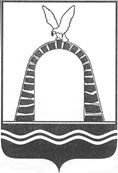 АДМИНИСТРАЦИЯ ГОРОДА БАТАЙСКАПОСТАНОВЛЕНИЕот 10.06.2022 № 1568г. БатайскО внесении изменений в постановление Администрации города Батайска от 21.04.2022 № 997 «Об утверждении административного регламента по предоставлению муниципальной услуги «Выдача разрешения на производство земляных работ на территории муниципального образования «Город Батайск»В связи с допущенной технической ошибкой,  руководствуясь Уставом муниципального образования «Город Батайск», Администрация города Батайска постановляет:Внести в постановление Администрации города Батайска от 21.04.2022 № 997 «Об утверждении административного регламента по предоставлению муниципальной услуги «Выдача разрешения на производство земляных работ на территории муниципального образования «Город Батайск» следующее изменение:в пункте 2 постановления цифры 554 заменить на цифры 544. Контроль за исполнением настоящего постановления возложить на заместителя главы Администрации города Батайска по жилищно-коммунальному хозяйству Шевченко А.А.И.о. главы Администрации города Батайска                                                                                Р.П. ВолошинПостановление вноситУправление жилищно-коммунального хозяйства города Батайска